华北电力大学（北京）实习计划安排表第一部分  变电站仿真培训，安排在第1、2周，电力系统仿真实验室（J5 C201）共4个培训内容，具体上机培训时间安排如下。培训后有机考，机考时间由各班指导老师安排。每次上机前打印培训报告，上机期间完成报告内容，下课时上交。该部分的成绩评定标准：出勤40%+报告10%+机考50%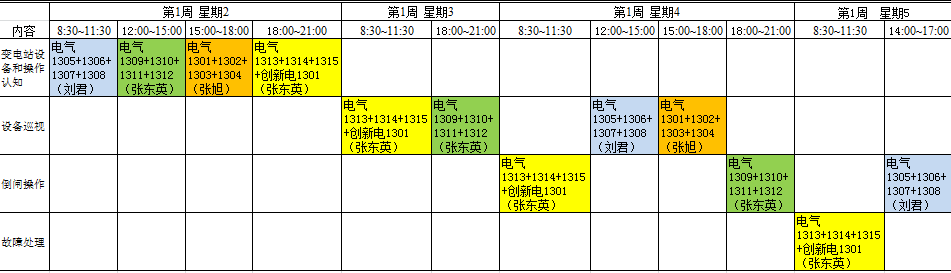 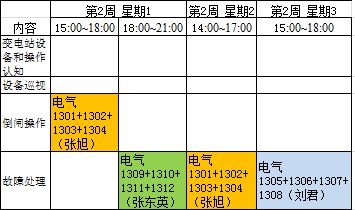 第二部分  工程训练中心实习，安排在第2、3周共6个训练项目，上午9-11点，下午1-3点。由于场地有限，部分班级按学号拆为两部分，具体分组情况和时间安排如下。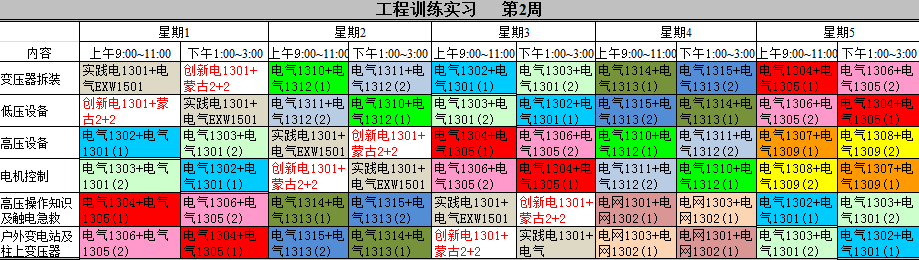 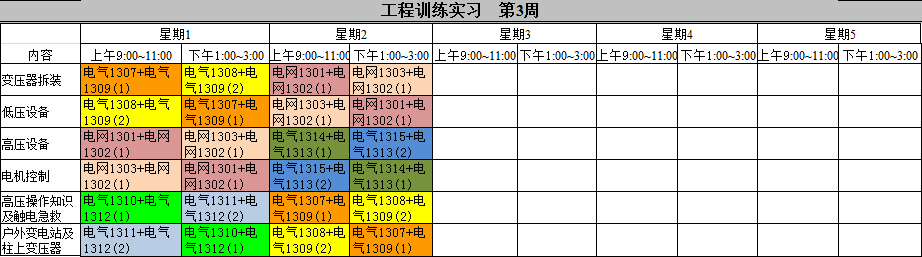 第三部分  参观顺义高丽营变电站上午8点发车，下午12点发车。每天3个车，发车地点：教1楼门口参观时必须戴安全帽，各班负责人提前到教务处实践教学科借安全帽实习成绩：由以下几项内容综合评定，五分制（1）变电站仿真培训成绩（2）工程实践中心实习情况（由工程中心老师给成绩）（3）变电站参观（出勤、纪律）（4）实习报告和实习日志（A4纸，格式从教务处网站下载，字数不少于5000字）实习名称生产实习实习班级电气1301~1315、电网1301~1303、创新电1301实习周数3周带队教师张东英张旭徐明荣李岩松刘君张海波夏世威实习单位工程训练中心、清河变电站、电力系统仿真实验室地  点市内实习目的和要求通过这次实习，要让同学们对电力生产有比较深入的了解。了解输变电的主要设备、安装和生产过程，认识电力企业工作的性质，对学生进行安全教育措施。熟悉变电站的设备及日常工作。通过这次实习，要让同学们对电力生产有比较深入的了解。了解输变电的主要设备、安装和生产过程，认识电力企业工作的性质，对学生进行安全教育措施。熟悉变电站的设备及日常工作。通过这次实习，要让同学们对电力生产有比较深入的了解。了解输变电的主要设备、安装和生产过程，认识电力企业工作的性质，对学生进行安全教育措施。熟悉变电站的设备及日常工作。通过这次实习，要让同学们对电力生产有比较深入的了解。了解输变电的主要设备、安装和生产过程，认识电力企业工作的性质，对学生进行安全教育措施。熟悉变电站的设备及日常工作。通过这次实习，要让同学们对电力生产有比较深入的了解。了解输变电的主要设备、安装和生产过程，认识电力企业工作的性质，对学生进行安全教育措施。熟悉变电站的设备及日常工作。时间带队老师1车2车3车第3周 周3上午徐明荣电气1302+电气1305（1）电气1303+电气1305（2）电气1304+电气1305（3）第3周 周3下午李岩松电气1306+电气1309（1）电气1307+电气1309（2）电气1308+电气1309（3）第3周 周4上午张海波电气1312+电气1315（1）电气1313+电气1315（2）电气1314+电气1315（3）第4周 周5上午李岩松电气1301+电网1303（1）电气1310+电网1303（2）电气1311+电网1303（3）第4周 周5下午夏世威实践电1301+电网1302（1）创新电1301+电网1302（2）电网1301+电网1302（3）